ЗАКОНРЕСПУБЛИКИ ХАКАСИЯО ЗАЩИТЕ НАСЕЛЕНИЯ И ТЕРРИТОРИЙ ОТ ЧРЕЗВЫЧАЙНЫХ СИТУАЦИЙПРИРОДНОГО И ТЕХНОГЕННОГО ХАРАКТЕРА В РЕСПУБЛИКЕ ХАКАСИЯПринятВерховным СоветомРеспублики Хакасия17 ноября 1998 годаНастоящий Закон регулирует отношения в области защиты граждан Российской Федерации, иностранных граждан и лиц без гражданства, находящихся на территории Республики Хакасия (далее - население), всего земельного, водного, воздушного пространства в пределах Республики Хакасия или его части, объектов производственного и социального назначения, а также окружающей среды (далее - территории) от чрезвычайных ситуаций природного и техногенного характера (далее - чрезвычайные ситуации).(в ред. Закона Республики Хакасия от 04.05.2009 N 41-ЗРХ)Глава I. ОБЩИЕ ПОЛОЖЕНИЯСтатья 1. Основные понятия, используемые в настоящем Законе(в ред. Закона Республики Хакасия от 19.12.2019 N 94-ЗРХ)В настоящем Законе используются основные понятия, установленные Федеральным законом от 21 декабря 1994 года N 68-ФЗ "О защите населения и территорий от чрезвычайных ситуаций природного и техногенного характера" (далее - Федеральный закон "О защите населения и территорий от чрезвычайных ситуаций природного и техногенного характера").Статья 2. Правовое регулирование отношений в области защиты населения и территорий от чрезвычайных ситуаций(в ред. Закона Республики Хакасия от 31.05.2011 N 50-ЗРХ)Правовое регулирование отношений в области защиты населения и территорий от чрезвычайных ситуаций осуществляется в соответствии с Федеральным законом "О защите населения и территорий от чрезвычайных ситуаций природного и техногенного характера", принимаемыми в соответствии с ним федеральными законами и иными нормативными правовыми актами Российской Федерации, настоящим Законом и иными нормативными правовыми актами Республики Хакасия. Органы местного самоуправления в пределах своих полномочий могут принимать муниципальные правовые акты, регулирующие отношения, возникающие в связи с защитой населения и территорий от чрезвычайных ситуаций.(в ред. Законов Республики Хакасия от 13.11.2012 N 94-ЗРХ, от 19.12.2019 N 94-ЗРХ)Статья 3. Цели настоящего ЗаконаЦелями настоящего Закона являются:- предупреждение возникновения и развития чрезвычайных ситуаций;- снижение размеров ущерба и потерь от чрезвычайных ситуаций;- ликвидация чрезвычайных ситуаций;- абзац утратил силу. - Закон Республики Хакасия от 31.05.2011 N 50-ЗРХ.(часть первая в ред. Закона Республики Хакасия от 01.04.2005 N 15-ЗРХ)Не связанные с перечисленными в настоящей статье целями отношения по восстановлению территорий, пострадавших в результате чрезвычайных ситуаций, настоящим Законом не регулируются.Статьи 4 - 5. Исключены. - Закон Республики Хакасия от 01.04.2005 N 15-ЗРХ.Статья 6. Определение границ зон чрезвычайных ситуаций, возникших на территории Республики Хакасия, и зон экстренного оповещения населения(в ред. Закона Республики Хакасия от 21.02.2014 N 09-ЗРХ)Границы зон чрезвычайных ситуаций, возникших на территории Республики Хакасия, определяются назначенными в соответствии с законодательством Российской Федерации и законодательством Республики Хакасия руководителями ликвидации чрезвычайных ситуаций на основе классификации чрезвычайных ситуаций, установленной Правительством Российской Федерации, по согласованию с исполнительными органами государственной власти Республики Хакасия, органами местного самоуправления, на территориях которых сложились чрезвычайные ситуации.(в ред. Законов Республики Хакасия от 21.02.2014 N 09-ЗРХ, от 04.07.2016 N 50-ЗРХ)Часть вторая утратила силу. - Закон Республики Хакасия от 13.11.2012 N 94-ЗРХ.Границы зон экстренного оповещения населения определяются нормативными правовыми актами Правительства Республики Хакасия по согласованию с территориальными органами федеральных органов исполнительной власти, в полномочия которых входит решение задач в области защиты населения и территорий от чрезвычайных ситуаций, а также с органами местного самоуправления и организациями, на территориях которых может возникнуть чрезвычайная ситуация.(часть третья введена Законом Республики Хакасия от 21.02.2014 N 09-ЗРХ)Статья 7. Гласность и информация в области защиты населения и территорий от чрезвычайных ситуацийИнформацию в области защиты населения и территорий от чрезвычайных ситуаций составляют сведения о прогнозируемых и возникших чрезвычайных ситуациях и их последствиях, мерах по защите населения и территорий, ведении аварийно-спасательных и других неотложных работ, силах и средствах, задействованных для ликвидации чрезвычайных ситуаций, а также сведения о радиационной, химической, медико-биологической, взрывной, пожарной и экологической безопасности на соответствующих территориях.(в ред. Законов Республики Хакасия от 01.04.2005 N 15-ЗРХ, от 11.03.2022 N 12-ЗРХ)Часть вторая исключена. - Закон Республики Хакасия от 01.04.2005 N 15-ЗРХ.Информация в области защиты населения и территорий от чрезвычайных ситуаций, а также о деятельности органов государственной власти Республики Хакасия, органов местного самоуправления и организаций в этой области является гласной и открытой, если иное не предусмотрено законодательством Российской Федерации.Органы государственной власти Республики Хакасия, органы местного самоуправления и организации обязаны оперативно и достоверно информировать население через средства массовой информации, в том числе с использованием специализированных технических средств оповещения и информирования населения в местах массового пребывания людей, и по иным каналам о состоянии защиты населения и территорий от чрезвычайных ситуаций и принятых мерах по обеспечению их безопасности, о прогнозируемых и возникших чрезвычайных ситуациях, о приемах и способах защиты населения от них.(в ред. Законов Республики Хакасия от 21.02.2007 N 5-ЗРХ, от 05.11.2014 N 80-ЗРХ, от 11.03.2022 N 12-ЗРХ)Органы государственной власти Республики Хакасия, органы местного самоуправления и организации обязаны своевременно представлять в установленном порядке в органы управления единой государственной системы предупреждения и ликвидации чрезвычайных ситуаций информацию в области защиты населения и территорий от чрезвычайных ситуаций.(часть четвертая(1) введена Законом Республики Хакасия от 11.03.2022 N 12-ЗРХ)Сокрытие, несвоевременное представление либо представление должностными лицами и организациями заведомо ложной информации в области защиты населения и территорий от чрезвычайных ситуаций влечет за собой ответственность в соответствии с действующим законодательством.(в ред. Закона Республики Хакасия от 11.03.2022 N 12-ЗРХ)Порядок обеспечения населения, органов государственной власти Республики Хакасия, органов местного самоуправления и организаций информацией в области защиты населения и территорий от чрезвычайных ситуаций устанавливается законодательством Российской Федерации и постановлением Правительства Республики Хакасия.(в ред. Законов Республики Хакасия от 01.04.2005 N 15-ЗРХ, от 05.11.2014 N 80-ЗРХ)Части седьмая - восьмая исключены. - Закон Республики Хакасия от 01.04.2005 N 15-ЗРХ.Статья 8. Принципы защиты населения и территорий от чрезвычайных ситуацийМероприятия, направленные на предупреждение чрезвычайных ситуаций, а также на максимально возможное снижение размеров ущерба и потерь в случае их возникновения, проводятся заблаговременно.Планирование и осуществление мероприятий по защите населения и территорий от чрезвычайных ситуаций, в том числе по обеспечению безопасности людей на водных объектах, проводятся с учетом экономических, природных и иных характеристик, особенностей территорий и степени реальной опасности возникновения чрезвычайных ситуаций.(в ред. Закона Республики Хакасия от 05.11.2014 N 80-ЗРХ)Объем и содержание мероприятий по защите населения и территорий от чрезвычайных ситуаций, в том числе по обеспечению безопасности людей на водных объектах, определяются исходя из принципа необходимой достаточности и максимально возможного использования имеющихся сил и средств, включая силы и средства гражданской обороны.(в ред. Законов Республики Хакасия от 01.04.2005 N 15-ЗРХ, от 05.11.2014 N 80-ЗРХ)Ликвидация чрезвычайных ситуаций осуществляется силами и средствами исполнительных органов государственной власти Республики Хакасия, органов местного самоуправления, организаций, на территории которых сложились чрезвычайные ситуации.Силы и средства гражданской обороны привлекаются к организации и проведению мероприятий по предотвращению и ликвидации чрезвычайных ситуаций федерального и регионального характера в порядке, установленном законодательством Российской Федерации.(часть пятая в ред. Закона Республики Хакасия от 01.04.2005 N 15-ЗРХ)Глава II. ПОЛНОМОЧИЯ ОРГАНОВ ГОСУДАРСТВЕННОЙ ВЛАСТИРЕСПУБЛИКИ ХАКАСИЯ И ОРГАНОВ МЕСТНОГО САМОУПРАВЛЕНИЯВ ОБЛАСТИ ЗАЩИТЫ НАСЕЛЕНИЯ И ТЕРРИТОРИЙОТ ЧРЕЗВЫЧАЙНЫХ СИТУАЦИЙСтатья 9. Полномочия Верховного Совета Республики Хакасия в области защиты населения и территорий от чрезвычайных ситуацийВерховный Совет Республики Хакасия:- принимает в соответствии с федеральными законами законы и иные нормативные правовые акты Республики Хакасия в области защиты населения и территорий от чрезвычайных ситуаций межмуниципального и регионального характера;(в ред. Закона Республики Хакасия от 01.04.2005 N 15-ЗРХ)- утверждает бюджетные ассигнования из республиканского бюджета Республики Хакасия на финансирование мероприятий в области защиты населения и территорий от чрезвычайных ситуаций;- проводит парламентские слушания по вопросам защиты населения и территорий от чрезвычайных ситуаций;- осуществляет иные полномочия в соответствии с действующим законодательством Российской Федерации и законодательством Республики Хакасия.Статья 10. Исключена. - Закон Республики Хакасия от 01.04.2005 N 15-ЗРХ.Статья 10(1). Полномочия Главы Республики Хакасия - Председателя Правительства Республики Хакасия в области защиты населения и территорий от чрезвычайных ситуаций(введена Законом Республики Хакасия от 13.11.2012 N 94-ЗРХ)Глава Республики Хакасия - Председатель Правительства Республики Хакасия устанавливает региональный уровень реагирования в порядке, установленном Федеральным законом "О защите населения и территорий от чрезвычайных ситуаций природного и техногенного характера".(в ред. Закона Республики Хакасия от 19.12.2019 N 94-ЗРХ)При установлении регионального уровня реагирования Глава Республики Хакасия - Председатель Правительства Республики Хакасия может определять руководителя ликвидации чрезвычайной ситуации, который несет ответственность за проведение этих работ в соответствии с законодательством Российской Федерации и законодательством Республики Хакасия, и принимать дополнительные меры по защите населения и территорий от чрезвычайных ситуаций:(в ред. Законов Республики Хакасия от 04.07.2016 N 50-ЗРХ, от 19.12.2019 N 94-ЗРХ)- ограничивать доступ людей и транспортных средств на территорию, на которой существует угроза возникновения чрезвычайной ситуации, а также в зону чрезвычайной ситуации;- определять порядок разбронирования резервов материальных ресурсов, находящихся в зоне чрезвычайной ситуации, за исключением государственного материального резерва;- определять порядок использования транспортных средств, средств связи и оповещения, а также иного имущества органов государственной власти, органов местного самоуправления и организаций;- приостанавливать деятельность организации, оказавшейся в зоне чрезвычайной ситуации, если существует угроза безопасности жизнедеятельности работников данной организации и иных граждан, находящихся на ее территории;- осуществлять меры, обусловленные развитием чрезвычайной ситуации, не ограничивающие прав и свобод человека и гражданина и направленные на защиту населения и территорий от чрезвычайной ситуации, создание необходимых условий для предупреждения и ликвидации чрезвычайной ситуации и минимизации ее негативного воздействия.Статья 11. Полномочия Правительства Республики Хакасия в области защиты населения и территорий от чрезвычайных ситуацийПравительство Республики Хакасия:- принимает в соответствии с законодательством Российской Федерации и законодательством Республики Хакасия нормативные правовые акты в области защиты населения и территорий от чрезвычайных ситуаций межмуниципального и регионального характера;(в ред. Закона Республики Хакасия от 01.04.2005 N 15-ЗРХ)- абзац исключен. - Закон Республики Хакасия от 01.04.2005 N 15-ЗРХ;- абзац утратил силу. - Закон Республики Хакасия от 13.11.2012 N 94-ЗРХ;- организует разработку и обеспечивает выполнение государственных программ Республики Хакасия в области защиты населения и территорий от чрезвычайных ситуаций;(в ред. Закона Республики Хакасия от 21.02.2014 N 09-ЗРХ)- абзацы шестой - седьмой исключены. - Закон Республики Хакасия от 01.04.2005 N 15-ЗРХ;- осуществляет подготовку и содержание в готовности необходимых сил и средств для защиты населения и территорий от чрезвычайных ситуаций, а также подготовку населения в области защиты от чрезвычайных ситуаций;(в ред. Закона Республики Хакасия от 04.07.2016 N 50-ЗРХ)- обеспечивает проведение эвакуационных мероприятий при угрозе возникновения или возникновении чрезвычайных ситуаций регионального и межмуниципального характера;(в ред. Закона Республики Хакасия от 11.03.2022 N 12-ЗРХ)- осуществляет информирование населения о чрезвычайных ситуациях;(в ред. Закона Республики Хакасия от 21.02.2014 N 09-ЗРХ)- организует и проводит аварийно-спасательные и другие неотложные работы при чрезвычайных ситуациях межмуниципального и регионального характера, а также поддерживает общественный порядок в ходе их проведения, при недостаточности собственных сил и средств обращается к Правительству Российской Федерации за оказанием помощи;(в ред. Закона Республики Хакасия от 01.04.2005 N 15-ЗРХ)- осуществляет финансирование мероприятий в области защиты населения и территорий от чрезвычайных ситуаций;- создает резервы финансовых и материальных ресурсов для ликвидации чрезвычайных ситуаций межмуниципального и регионального характера;(в ред. Закона Республики Хакасия от 01.04.2005 N 15-ЗРХ)- содействует устойчивому функционированию организаций в чрезвычайных ситуациях межмуниципального и регионального характера;(в ред. Закона Республики Хакасия от 01.04.2005 N 15-ЗРХ)- содействует федеральному органу исполнительной власти, уполномоченному на решение задач в области защиты населения и территорий от чрезвычайных ситуаций, в предоставлении участков для установки и (или) в установке специализированных технических средств оповещения и информирования населения в местах массового пребывания людей, а также в предоставлении имеющихся технических устройств для распространения продукции средств массовой информации, выделении эфирного времени в целях своевременного оповещения и информирования населения о чрезвычайных ситуациях и подготовки населения в области защиты от чрезвычайных ситуаций;(абзац введен Законом Республики Хакасия от 21.02.2007 N 5-ЗРХ)- принимает решения об осуществлении единовременных денежных выплат гражданам Российской Федерации, иностранным гражданам и лицам без гражданства на территории Республики Хакасия в случаях возникновения чрезвычайных ситуаций природного и техногенного характера, включая определение случаев осуществления единовременных денежных выплат, а также круга лиц, которым указанные выплаты будут осуществлены;(абзац введен Законом Республики Хакасия от 31.05.2011 N 50-ЗРХ; в ред. Закона Республики Хакасия от 07.02.2023 N 06-ЗРХ)- принимает решение об отнесении возникших чрезвычайных ситуаций к чрезвычайным ситуациям регионального или межмуниципального характера, вводит режим повышенной готовности или чрезвычайной ситуации для соответствующих органов управления и сил единой государственной системы предупреждения и ликвидации чрезвычайных ситуаций в Республике Хакасия;(в ред. Закона Республики Хакасия от 19.12.2019 N 94-ЗРХ)- осуществляет создание системы обеспечения вызова экстренных оперативных служб по единому номеру "112", обеспечивает ее эксплуатацию и развитие;(абзац введен Законом Республики Хакасия от 29.04.2013 N 20-ЗРХ)- создает и поддерживает в постоянной готовности системы оповещения и информирования населения о чрезвычайных ситуациях;(абзац введен Законом Республики Хакасия от 21.02.2014 N 09-ЗРХ)- осуществляет сбор информации в области защиты населения и территорий от чрезвычайных ситуаций и обмен такой информацией, обеспечивает, в том числе с использованием комплексной системы экстренного оповещения населения об угрозе возникновения или о возникновении чрезвычайных ситуаций, своевременное оповещение населения об угрозе возникновения или о возникновении чрезвычайных ситуаций межмуниципального и регионального характера;(абзац введен Законом Республики Хакасия от 21.02.2014 N 09-ЗРХ)- утверждает положение о региональном государственном надзоре в области защиты населения и территорий от чрезвычайных ситуаций, порядок государственного надзора за реализацией органами местного самоуправления полномочий в области защиты населения и территорий от чрезвычайных ситуаций;(в ред. Закона Республики Хакасия от 09.11.2021 N 89-ЗРХ)- разрабатывает, утверждает и реализует программу организации возмещения ущерба, причиненного расположенным на территории Республики Хакасия жилым помещениям граждан, с использованием механизма добровольного страхования в соответствии с законодательством Российской Федерации;(абзац введен Законом Республики Хакасия от 19.12.2019 N 94-ЗРХ)- разрабатывает и утверждает план действий по предупреждению и ликвидации чрезвычайных ситуаций на территории Республики Хакасия;(абзац введен Законом Республики Хакасия от 19.12.2019 N 94-ЗРХ)- устанавливает обязательные для исполнения гражданами и организациями правила поведения при введении режима повышенной готовности или чрезвычайной ситуации в соответствии с абзацем семнадцатым настоящей статьи;(абзац введен Законом Республики Хакасия от 14.10.2020 N 58-ЗРХ)- с учетом особенностей чрезвычайной ситуации на территории Республики Хакасия или угрозы ее возникновения во исполнение правил поведения, установленных в соответствии с Федеральным законом "О защите населения и территорий от чрезвычайных ситуаций природного и техногенного характера", может устанавливать дополнительные обязательные для исполнения гражданами и организациями правила поведения при введении режима повышенной готовности или чрезвычайной ситуации в соответствии с Федеральным законом "О защите населения и территорий от чрезвычайных ситуаций природного и техногенного характера";(абзац введен Законом Республики Хакасия от 14.10.2020 N 58-ЗРХ)- утверждает порядок обеспечения на муниципальном уровне едиными дежурно-диспетчерскими службами муниципальных образований Республики Хакасия координации деятельности органов повседневного управления территориальной подсистемы Республики Хакасия единой государственной системы предупреждения и ликвидации чрезвычайных ситуаций и гражданской обороны (в том числе управления силами и средствами единой государственной системы предупреждения и ликвидации чрезвычайных ситуаций, силами и средствами гражданской обороны), организации информационного взаимодействия территориальных органов федеральных органов исполнительной власти, органов исполнительной власти Республики Хакасия, органов местного самоуправления муниципальных образований Республики Хакасия и организаций при решении задач в области защиты населения и территорий от чрезвычайных ситуаций и гражданской обороны, а также при осуществлении мер информационной поддержки принятия решений в области защиты населения и территорий от чрезвычайных ситуаций и гражданской обороны на территории Республики Хакасия.(абзац введен Законом Республики Хакасия от 13.10.2022 N 70-ЗРХ)Статья 12. Полномочия органов местного самоуправления в области защиты населения и территорий от чрезвычайных ситуацийОрганы местного самоуправления в соответствии с федеральным законодательством самостоятельно:(в ред. Закона Республики Хакасия от 01.04.2005 N 15-ЗРХ)- абзац исключен. - Закон Республики Хакасия от 01.04.2005 N 15-ЗРХ;- создают при органах местного самоуправления постоянно действующие органы управления, специально уполномоченные на решение задач в области защиты населения и территорий от чрезвычайных ситуаций;(в ред. Законов Республики Хакасия от 01.04.2005 N 15-ЗРХ, от 21.02.2014 N 09-ЗРХ)- осуществляют подготовку и содержание в готовности необходимых сил и средств для защиты населения и территорий от чрезвычайных ситуаций, а также подготовку населения в области защиты от чрезвычайных ситуаций;(в ред. Законов Республики Хакасия от 01.04.2005 N 15-ЗРХ, от 04.07.2016 N 50-ЗРХ)- организуют и проводят аварийно-спасательные и другие неотложные работы, а также поддерживают общественный порядок в ходе их проведения; при недостаточности собственных сил и средств обращаются в органы исполнительной власти Республики Хакасия за оказанием помощи;(в ред. Закона Республики Хакасия от 21.02.2014 N 09-ЗРХ)- принимают решения об отнесении возникших чрезвычайных ситуаций к чрезвычайным ситуациям муниципального характера, организуют и осуществляют проведение эвакуационных мероприятий при угрозе возникновения или возникновении чрезвычайных ситуаций;(в ред. Закона Республики Хакасия от 11.03.2022 N 12-ЗРХ)- осуществляют информирование населения о чрезвычайных ситуациях;(в ред. Закона Республики Хакасия от 21.02.2014 N 09-ЗРХ)- осуществляют финансирование мероприятий в области защиты населения и территорий от чрезвычайных ситуаций;- создают резервы финансовых и материальных ресурсов для ликвидации чрезвычайных ситуаций;(в ред. Закона Республики Хакасия от 01.04.2005 N 15-ЗРХ)- содействуют устойчивому функционированию организаций в чрезвычайных ситуациях;- абзац исключен. - Закон Республики Хакасия от 01.04.2005 N 15-ЗРХ;- вводят режим повышенной готовности или чрезвычайной ситуации для органов управления и сил единой государственной системы предупреждения и ликвидации чрезвычайных ситуаций в муниципальном образовании Республики Хакасия;(абзац введен Законом Республики Хакасия от 13.11.2012 N 94-ЗРХ)- устанавливают местный уровень реагирования в порядке, установленном Федеральным законом "О защите населения и территорий от чрезвычайных ситуаций природного и техногенного характера";(абзац введен Законом Республики Хакасия от 13.11.2012 N 94-ЗРХ)- участвуют в создании, эксплуатации и развитии системы обеспечения вызова экстренных оперативных служб по единому номеру "112";(абзац введен Законом Республики Хакасия от 29.04.2013 N 20-ЗРХ)- создают и поддерживают в постоянной готовности муниципальные системы оповещения и информирования населения о чрезвычайных ситуациях;(абзац введен Законом Республики Хакасия от 21.02.2014 N 09-ЗРХ)- осуществляют сбор информации в области защиты населения и территорий от чрезвычайных ситуаций и обмен такой информацией, обеспечивают, в том числе с использованием комплексной системы экстренного оповещения населения об угрозе возникновения или о возникновении чрезвычайных ситуаций, своевременное оповещение населения об угрозе возникновения или о возникновении чрезвычайных ситуаций;(абзац введен Законом Республики Хакасия от 21.02.2014 N 09-ЗРХ)- разрабатывают и утверждают планы действий по предупреждению и ликвидации чрезвычайных ситуаций на территориях муниципальных образований Республики Хакасия;(абзац введен Законом Республики Хакасия от 19.12.2019 N 94-ЗРХ)- устанавливают при ликвидации чрезвычайных ситуаций федерального, межрегионального, регионального, межмуниципального и муниципального характера факты проживания граждан Российской Федерации, иностранных граждан и лиц без гражданства в жилых помещениях, находящихся в зоне чрезвычайной ситуации, нарушения условий их жизнедеятельности и утраты ими имущества в результате чрезвычайной ситуации.(абзац введен Законом Республики Хакасия от 11.03.2022 N 12-ЗРХ)Органы местного самоуправления содействуют федеральному органу исполнительной власти, уполномоченному на решение задач в области защиты населения и территорий от чрезвычайных ситуаций, в предоставлении участков для установки и (или) в установке специализированных технических средств оповещения и информирования населения в местах массового пребывания людей, а также в предоставлении имеющихся технических устройств для распространения продукции средств массовой информации, выделении эфирного времени в целях своевременного оповещения и информирования населения о чрезвычайных ситуациях и подготовки населения в области защиты от чрезвычайных ситуаций.(часть вторая введена Законом Республики Хакасия от 21.02.2007 N 5-ЗРХ)Глава III. ГОСУДАРСТВЕННОЕ УПРАВЛЕНИЕ В ОБЛАСТИЗАЩИТЫ НАСЕЛЕНИЯ И ТЕРРИТОРИЙ ОТ ЧРЕЗВЫЧАЙНЫХ СИТУАЦИЙСтатьи 13 - 15. Исключены. - Закон Республики Хакасия от 01.04.2005 N 15-ЗРХ.Статья 15(1). Обязанности организаций в области защиты населения и территорий от чрезвычайных ситуаций(введена Законом Республики Хакасия от 01.04.2005 N 15-ЗРХ)Организации обязаны:- планировать и осуществлять необходимые меры в области защиты работников организаций и подведомственных объектов производственного и социального назначения от чрезвычайных ситуаций;- планировать и проводить мероприятия по повышению устойчивости функционирования организаций и обеспечению жизнедеятельности работников организаций в чрезвычайных ситуациях;- обеспечивать создание, подготовку и поддержание в готовности к применению сил и средств предупреждения и ликвидации чрезвычайных ситуаций, осуществлять подготовку работников организаций в области защиты от чрезвычайных ситуаций;(в ред. Закона Республики Хакасия от 04.07.2016 N 50-ЗРХ)- создавать и поддерживать в постоянной готовности локальные системы оповещения населения о чрезвычайных ситуациях в порядке, установленном законодательством Российской Федерации;(в ред. Законов Республики Хакасия от 21.02.2014 N 09-ЗРХ, от 07.02.2023 N 06-ЗРХ)- обеспечивать организацию и проведение аварийно-спасательных и других неотложных работ на подведомственных объектах производственного и социального назначения и на прилегающих к ним территориях в соответствии с планами действий по предупреждению и ликвидации чрезвычайных ситуаций;(в ред. Закона Республики Хакасия от 12.05.2015 N 35-ЗРХ)- финансировать мероприятия по защите работников организаций и подведомственных объектов производственного и социального назначения от чрезвычайных ситуаций;- создавать резервы финансовых и материальных ресурсов для ликвидации чрезвычайных ситуаций;- оповещать работников организаций об угрозе возникновения или о возникновении чрезвычайных ситуаций;(в ред. Закона Республики Хакасия от 11.03.2022 N 12-ЗРХ)- предоставлять в установленном порядке федеральному органу исполнительной власти, уполномоченному на решение задач в области защиты населения и территорий от чрезвычайных ситуаций, участки для установки специализированных технических средств оповещения и информирования населения в местах массового пребывания людей, осуществлять в установленном порядке распространение информации в целях своевременного оповещения и информирования населения о чрезвычайных ситуациях, подготовки населения в области защиты от чрезвычайных ситуаций путем предоставления и (или) использования имеющихся у организаций технических устройств для распространения продукции средств массовой информации, а также каналов связи, выделения эфирного времени и иными способами.(абзац введен Законом Республики Хакасия от 21.02.2007 N 5-ЗРХ)Руководитель организации, на территории которой может возникнуть или возникла чрезвычайная ситуация, вводит режим повышенной готовности или чрезвычайной ситуации для органов управления и сил единой государственной системы предупреждения и ликвидации чрезвычайных ситуаций и принимает решение об установлении уровня реагирования и о введении дополнительных мер по защите от чрезвычайной ситуации работников данной организации и иных граждан, находящихся на ее территории, а также о проведении эвакуационных мероприятий.(часть вторая введена Законом Республики Хакасия от 13.11.2012 N 94-ЗРХ; в ред. Закона Республики Хакасия от 11.03.2022 N 12-ЗРХ)Руководитель организации, на территории которой может возникнуть или возникла чрезвычайная ситуация, и назначенный им руководитель ликвидации чрезвычайной ситуации несут ответственность за проведение работ по предотвращению и ликвидации чрезвычайной ситуации на территории данной организации в соответствии с законодательством Российской Федерации и законодательством Республики Хакасия.(часть третья введена Законом Республики Хакасия от 13.11.2012 N 94-ЗРХ; в ред. Закона Республики Хакасия от 11.03.2022 N 12-ЗРХ)Статья 16. Участие общественных объединений в ликвидации чрезвычайных ситуацийОбщественные объединения могут участвовать в мероприятиях в области защиты населения и территорий от чрезвычайных ситуаций, в том числе по обеспечению безопасности людей на водных объектах, в соответствии с законодательством Российской Федерации и со своими уставами.(в ред. Закона Республики Хакасия от 31.05.2011 N 50-ЗРХ)Общественные объединения, участвующие в ликвидации чрезвычайных ситуаций, действуют под руководством соответствующих органов управления единой государственной системы предупреждения и ликвидации чрезвычайных ситуаций. На органы управления единой государственной системы предупреждения и ликвидации чрезвычайных ситуаций возлагается ответственность за решение вопросов, связанных с перевозкой членов общественных объединений к зоне чрезвычайной ситуации и обратно, организацией размещения, питания, оплаты труда, материально-технического, медицинского и других видов обеспечения и их деятельности в этих условиях.(в ред. Закона Республики Хакасия от 01.04.2005 N 15-ЗРХ)Участники ликвидации чрезвычайных ситуаций от общественных объединений должны иметь соответствующую подготовку, подтвержденную в аттестационном порядке.Глава IV. ПРАВА И ОБЯЗАННОСТИ ГРАЖДАНРОССИЙСКОЙ ФЕДЕРАЦИИ, ИНОСТРАННЫХ ГРАЖДАН И ЛИЦБЕЗ ГРАЖДАНСТВА НА ТЕРРИТОРИИ РЕСПУБЛИКИ ХАКАСИЯВ ОБЛАСТИ ЗАЩИТЫ НАСЕЛЕНИЯ И ТЕРРИТОРИЙ ОТ ЧРЕЗВЫЧАЙНЫХСИТУАЦИЙ И СОЦИАЛЬНАЯ ЗАЩИТА ПОСТРАДАВШИХ(в ред. Закона Республики Хакасияот 07.02.2023 N 06-ЗРХ)Статья 17. Права граждан Российской Федерации, иностранных граждан и лиц без гражданства на территории Республики Хакасия в области защиты населения и территорий от чрезвычайных ситуаций(в ред. Закона Республики Хакасия от 07.02.2023 N 06-ЗРХ)Граждане Российской Федерации на территории Республики Хакасия имеют право:- на защиту жизни, здоровья и личного имущества в случае возникновения чрезвычайных ситуаций;- в соответствии с планами действий по предупреждению и ликвидации чрезвычайных ситуаций использовать средства коллективной и индивидуальной защиты и другое имущество исполнительных органов государственной власти Республики Хакасия, органов местного самоуправления и организаций, предназначенное для защиты населения от чрезвычайных ситуаций;(в ред. Закона Республики Хакасия от 12.05.2015 N 35-ЗРХ)- быть информированными о риске, которому они могут подвергнуться в определенных местах пребывания на территории Республики Хакасия, и о мерах необходимой безопасности;- обращаться лично, а также направлять в государственные органы и органы местного самоуправления индивидуальные и коллективные обращения по вопросам защиты населения и территорий от чрезвычайных ситуаций, в том числе обеспечения безопасности людей на водных объектах;(в ред. Закона Республики Хакасия от 05.11.2014 N 80-ЗРХ)- участвовать в установленном порядке в мероприятиях по предупреждению и ликвидации чрезвычайных ситуаций;- на возмещение ущерба, причиненного их здоровью и имуществу вследствие чрезвычайных ситуаций;- на медицинское обслуживание, компенсации и социальные гарантии за проживание и работу в зонах чрезвычайных ситуаций, а также на оказание психологической помощи;(в ред. Законов Республики Хакасия от 01.04.2005 N 15-ЗРХ, от 21.02.2014 N 09-ЗРХ, от 19.12.2019 N 94-ЗРХ, от 13.10.2022 N 70-ЗРХ)- на получение компенсаций и социальных гарантий за ущерб, причиненный их здоровью при выполнении обязанностей в ходе ликвидации чрезвычайных ситуаций;(в ред. Закона Республики Хакасия от 01.04.2005 N 15-ЗРХ)- на пенсионное обеспечение в случае потери трудоспособности в связи с увечьем или заболеванием, полученным при выполнении обязанностей по защите населения и территорий от чрезвычайных ситуаций, в порядке, установленном для работников, инвалидность которых наступила вследствие трудового увечья;- на пенсионное обеспечение по случаю потери кормильца, погибшего или умершего от увечья или заболевания, полученного при выполнении обязанностей по защите населения и территорий от чрезвычайных ситуаций, в порядке, установленном для семей граждан, погибших или умерших от увечья, полученного при выполнении гражданского долга по спасению человеческой жизни, охране собственности и правопорядка;- на получение бесплатной юридической помощи в соответствии с законодательством Российской Федерации.(абзац введен Законом Республики Хакасия от 05.11.2014 N 80-ЗРХ)Иностранные граждане и лица без гражданства имеют права, указанные в абзацах втором - шестом, десятом - двенадцатом части первой настоящей статьи. Иностранные граждане, постоянно проживающие в Российской Федерации, на территории Республики Хакасия обладают правами, указанными в абзацах седьмом, восьмом (за исключением медицинского обслуживания) и девятом части первой настоящей статьи, на основе принципа взаимности в соответствии с международными договорами Российской Федерации. Лица без гражданства, постоянно проживающие в Российской Федерации, на территории Республики Хакасия обладают правами, указанными в абзацах седьмом, восьмом (за исключением медицинского обслуживания) и девятом части первой настоящей статьи. Иностранные граждане и лица без гражданства имеют право на медицинское обслуживание (в части оказания медицинской помощи) в порядке, установленном законодательством Российской Федерации об охране здоровья.(часть вторая введена Законом Республики Хакасия от 07.02.2023 N 06-ЗРХ)Порядок и условия, виды и размеры компенсаций и социальных гарантий, предоставляемых гражданам Российской Федерации, иностранным гражданам и лицам без гражданства на территории Республики Хакасия в соответствии с частями первой и второй настоящей статьи, устанавливаются Правительством Республики Хакасия в соответствии с законодательством Российской Федерации.(в ред. Законов Республики Хакасия от 01.04.2005 N 15-ЗРХ, от 07.02.2023 N 06-ЗРХ)Статья 18. Обязанности граждан Российской Федерации, иностранных граждан и лиц без гражданства на территории Республики Хакасия в области защиты населения и территорий от чрезвычайных ситуаций(в ред. Закона Республики Хакасия от 07.02.2023 N 06-ЗРХ)Граждане Российской Федерации, иностранные граждане и лица без гражданства на территории Республики Хакасия обязаны:(в ред. Закона Республики Хакасия от 07.02.2023 N 06-ЗРХ)- соблюдать законы и иные нормативные правовые акты Российской Федерации, законы и иные нормативные правовые акты Республики Хакасия в области защиты населения и территорий от чрезвычайных ситуаций;- соблюдать меры безопасности в быту и повседневной трудовой деятельности, не допускать нарушений производственной и технологической дисциплины, требований экологической безопасности, которые могут привести к возникновению чрезвычайных ситуаций;- изучать основные способы защиты населения и территорий от чрезвычайных ситуаций, приемы оказания первой медицинской помощи пострадавшим, правила охраны жизни людей на водных объектах, правила пользования коллективными и индивидуальными средствами защиты, постоянно совершенствовать свои знания и практические навыки в указанной области;(в ред. Закона Республики Хакасия от 31.05.2011 N 50-ЗРХ)- выполнять установленные в соответствии с Федеральным законом "О защите населения и территорий от чрезвычайных ситуаций природного и техногенного характера" правила поведения при введении режима повышенной готовности или чрезвычайной ситуации;(в ред. Закона Республики Хакасия от 14.10.2020 N 58-ЗРХ)- при необходимости оказывать содействие в проведении аварийно-спасательных и других неотложных работ;- эвакуироваться с территории, на которой существует угроза возникновения чрезвычайной ситуации, или из зоны чрезвычайной ситуации при получении информации о проведении эвакуационных мероприятий.(абзац введен Законом Республики Хакасия от 11.03.2022 N 12-ЗРХ)Глава V. ПОДГОТОВКА НАСЕЛЕНИЯВ ОБЛАСТИ ЗАЩИТЫ ОТ ЧРЕЗВЫЧАЙНЫХ СИТУАЦИЙСтатья 19. Подготовка населения в области защиты от чрезвычайных ситуаций(в ред. Закона Республики Хакасия от 21.02.2007 N 5-ЗРХ)Порядок подготовки населения в области защиты от чрезвычайных ситуаций определяется Правительством Российской Федерации в соответствии с федеральным законодательством.Подготовка населения к действиям в чрезвычайных ситуациях осуществляется в организациях, в том числе в организациях, осуществляющих образовательную деятельность, по месту жительства, а также с использованием специализированных технических средств оповещения и информирования населения в местах массового пребывания людей.(в ред. Законов Республики Хакасия от 22.10.2013 N 79-ЗРХ, от 04.07.2016 N 50-ЗРХ)Методическое руководство при решении вопросов защиты населения от чрезвычайных ситуаций и контроль за подготовкой населения к действиям в чрезвычайных ситуациях, обучением навыкам безопасного поведения на водных объектах, своевременным оповещением и информированием населения о чрезвычайных ситуациях, размещением специализированных технических средств оповещения и информирования населения в местах массового пребывания людей осуществляются федеральным органом исполнительной власти, уполномоченным на решение задач в области защиты населения и территорий от чрезвычайных ситуаций, в соответствии с федеральным законодательством.(в ред. Закона Республики Хакасия от 31.05.2011 N 50-ЗРХ)Руководители и другие работники органов государственной власти, органов местного самоуправления и организаций проходят подготовку к действиям в чрезвычайных ситуациях в образовательных организациях по основным профессиональным образовательным программам.(в ред. Законов Республики Хакасия от 22.10.2013 N 79-ЗРХ, от 04.07.2016 N 50-ЗРХ)Статья 20. Пропаганда знаний в области защиты населения и территорий от чрезвычайных ситуацийПропаганда знаний в области защиты населения и территорий от чрезвычайных ситуаций, в том числе обеспечения безопасности людей на водных объектах, обеспечивается органами управления, входящими в единую государственную систему предупреждения и ликвидации чрезвычайных ситуаций, совместно с общественными объединениями, осуществляющими свою деятельность в области защиты и спасения людей, органами государственной власти Республики Хакасия, органами местного самоуправления, организациями.(в ред. Законов Республики Хакасия от 01.04.2005 N 15-ЗРХ, от 31.05.2011 N 50-ЗРХ)Для пропаганды знаний в области защиты населения и территорий от чрезвычайных ситуаций, в том числе обеспечения безопасности людей на водных объектах, могут использоваться средства массовой информации, а также специализированные технические средства оповещения и информирования населения в местах массового пребывания людей.(в ред. Законов Республики Хакасия от 01.04.2005 N 15-ЗРХ, от 21.02.2007 N 5-ЗРХ, от 31.05.2011 N 50-ЗРХ)Глава VI. ПОРЯДОК ФИНАНСОВОГО И МАТЕРИАЛЬНОГО ОБЕСПЕЧЕНИЯМЕРОПРИЯТИЙ ПО ЗАЩИТЕ НАСЕЛЕНИЯ И ТЕРРИТОРИЙОТ ЧРЕЗВЫЧАЙНЫХ СИТУАЦИЙСтатья 21. Финансирование государственных программ Республики Хакасия и (или) ведомственных целевых программ(в ред. Закона Республики Хакасия от 04.07.2016 N 50-ЗРХ)(в ред. Закона Республики Хакасия от 01.04.2005 N 15-ЗРХ)Финансирование государственных программ Республики Хакасия и (или) ведомственных целевых программ по защите населения и территорий от чрезвычайных ситуаций, по обеспечению устойчивости функционирования организаций осуществляется в соответствии с законодательством Российской Федерации и законодательством Республики Хакасия.(в ред. Закона Республики Хакасия от 04.07.2016 N 50-ЗРХ)Статья 22. Финансовое обеспечение предупреждения и ликвидации последствий чрезвычайных ситуаций(в ред. Закона Республики Хакасия от 01.04.2005 N 15-ЗРХ)Финансовое обеспечение мер по предупреждению и ликвидации последствий чрезвычайных ситуаций:- регионального и межмуниципального характера (за исключением чрезвычайных ситуаций в лесах, возникших вследствие лесных пожаров) - является расходным обязательством Республики Хакасия;(в ред. Закона Республики Хакасия от 31.05.2011 N 50-ЗРХ)- муниципального характера (за исключением чрезвычайных ситуаций в лесах, возникших вследствие лесных пожаров) - является расходным обязательством муниципального образования.(в ред. Законов Республики Хакасия от 31.05.2011 N 50-ЗРХ, от 19.12.2019 N 94-ЗРХ)Организации всех форм собственности участвуют в ликвидации чрезвычайных ситуаций за счет собственных средств в порядке, установленном Правительством Российской Федерации.Статья 23. Создание и использование резервов финансовых и материальных ресурсов для ликвидации чрезвычайных ситуаций(в ред. Закона Республики Хакасия от 01.04.2005 N 15-ЗРХ)Резервы финансовых и материальных ресурсов для ликвидации чрезвычайных ситуаций создаются заблаговременно в целях экстренного привлечения необходимых средств в случае возникновения чрезвычайных ситуаций. Указанные резервы создаются Правительством Республики Хакасия, органами местного самоуправления, а также организациями.(в ред. Закона Республики Хакасия от 19.12.2019 N 94-ЗРХ)Порядок создания и использования указанных в части первой настоящей статьи резервов (резервных фондов) и порядок восполнения использованных средств этих резервов определяются соответственно Правительством Республики Хакасия, органами местного самоуправления, а также организациями.(в ред. Закона Республики Хакасия от 19.12.2019 N 94-ЗРХ)Глава VII. ГОСУДАРСТВЕННАЯ ЭКСПЕРТИЗАИ ГОСУДАРСТВЕННЫЙ НАДЗОР В ОБЛАСТИ ЗАЩИТЫ НАСЕЛЕНИЯИ ТЕРРИТОРИЙ ОТ ЧРЕЗВЫЧАЙНЫХ СИТУАЦИЙУтратила силу. - Закон Республики Хакасия от 09.11.2021 N 89-ЗРХ.Глава VIII. ЗАКЛЮЧИТЕЛЬНЫЕ ПОЛОЖЕНИЯСтатья 27. Приведение нормативных правовых актов в соответствие с настоящим ЗакономНормативные правовые акты органов государственной власти Республики Хакасия, нормативные правовые акты органов местного самоуправления приводятся в соответствие с настоящим Законом в течение двух месяцев со дня его вступления в силу.Со дня вступления в силу настоящего Закона признать утратившим силу Закон Республики Хакасия от 29 мая 2002 года N 21 "О внесении изменений в Закон Республики Хакасия "О защите населения и территорий от чрезвычайных ситуаций природного и техногенного характера в Республике Хакасия" ("Вестник Хакасии", 2002, N 28 - 29).ПредседательВерховного СоветаРеспублики ХакасияВ.Н.ШТЫГАШЕВАбакан17 ноября 1998 годаN 43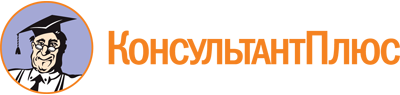 Закон Республики Хакасия от 17.11.1998 N 43
(ред. от 07.02.2023)
"О защите населения и территорий от чрезвычайных ситуаций природного и техногенного характера в Республике Хакасия"
(принят ВС РХ 17.11.1998)
(с изм. и доп., вступающими в силу с 04.05.2023)Документ предоставлен КонсультантПлюс

www.consultant.ru

Дата сохранения: 23.06.2023
 17 ноября 1998 годаN 43Список изменяющих документов(в ред. Законов Республики Хакасияот 05.05.2004 N 18, от 01.04.2005 N 15-ЗРХ, от 21.02.2007 N 5-ЗРХ,от 04.05.2009 N 41-ЗРХ, от 23.12.2010 N 130-ЗРХ, от 31.05.2011 N 50-ЗРХ,от 13.11.2012 N 94-ЗРХ, от 29.04.2013 N 20-ЗРХ, от 22.10.2013 N 79-ЗРХ,от 21.02.2014 N 09-ЗРХ, от 05.11.2014 N 80-ЗРХ, от 12.05.2015 N 35-ЗРХ,от 04.07.2016 N 50-ЗРХ, от 19.12.2019 N 94-ЗРХ, от 14.10.2020 N 58-ЗРХ,от 09.11.2021 N 89-ЗРХ, от 11.03.2022 N 12-ЗРХ, от 13.10.2022 N 70-ЗРХ,от 07.02.2023 N 06-ЗРХ)